Приложение 1Особенности организации образоваТельного процесса НА і СТУПЕНИ ОБЩЕГО СРЕДНЕГО ОБРАЗОВАНИЯ в 2020/2021 учебном году1. Учебные программыВ 2020/2021 учебном году используются следующие учебные программы:Все учебные программы размещены на национальном образовательном портале: https://adu.by / Образовательный процесс. 2020/2021 учебный год / Общее среднее образование / Учебные предметы. I–IV классы.2. Учебные изданияВ 2020/2021 учебном году будут использоваться обновленные учебные пособия.Беларусь – наша Радзіма. Падарунак першакласніку : вучэбны дапаможнік для ўстаноў агульнай сярэдняй адукацыі з беларускай і рускай мовамі навучання (з электронным дадаткам) / Складальнікі : Н.Г. Ваніна, Л.Ф. Кузняцова, В.І. Цірынава. – Мінск : Адукацыя і выхаванне, 2020.Букварь: учебное пособие для 1 класса учреждений общего среднего образования с русским языком обучения / О.И. Тиринова. – Минск : Национальный ин-т образования, 2020.Русский язык: учебное пособие для 2 класса учреждений общего среднего образования с белорусским языком обучения. В 2 ч. Ч. 1 / М.Б. Антипова. – Минск : Национальный ин-т образования, 2020.Русский язык: учебное пособие для 2 класса учреждений общего среднего образования с белорусским языком обучения. В 2 ч. Ч. 2 / М.Б. Антипова. – Минск : Национальный ин-т образования, 2020.Математика / Матэматыка: учебное пособие для 2 класса учреждений общего среднего образования с русским (белорусским) языком обучения. В 2 ч. Ч. 1 / Г.Л. Муравьева, М.А. Урбан. – Минск : Нац. ин-т образования, 2020.Математика / Матэматыка: учебное пособие для 2 класса учреждений общего среднего образования с русским (белорусским) языком обучения. В 2 ч. Ч. 2 / Г.Л. Муравьева, М.А. Урбан. – Минск : Нац. ин-т образования, 2020.Беларуская мова: вучэбны дапаможнік для 2 класа ўстаноў агульнай сярэдняй адукацыі з рускай мовай навучання. У 2 ч. Ч. 1 / В.І. Свірыдзенка. – Мінск : Нацыянальны ін-т адукацыі, 2020.Беларуская мова: вучэбны дапаможнік для 2 класа ўстаноў агульнай сярэдняй адукацыі з рускай мовай навучання. У 2 ч. Ч. 2 / В.І. Свірыдзенка. – Мінск : Нацыянальны ін-т адукацыі, 2020.На национальном образовательном портале размещены электронные версии учебных пособий: http://e-padruchnik.adu.by/.Рекомендации по работе с обновленными учебными пособиями размещены на национальном образовательном портале: https://adu.by / Образовательный процесс. 2020/2021 учебный год / Общее среднее образование / Учебные предметы. I–IV классы.К 2020/2021 учебному году подготовлены новые издания для учителей:О.И. Тиринова. Спутник букваря. В.І. Свірыдзенка. Беларуская мова ў 4 класе. (Вучэбна-метадычны дапаможнік для настаўнікаў устаноў агульнай сярэдняй адукацыі з беларускай і рускай мовамі навучання).Е.Г. Гуляева, В.И. Гуляев. Музыка в 4 классе (с электронным приложением). (Учебно-методическое пособие для учителей учреждений общего среднего образования с белорусским и русским языками обучения).М.В. Жуковіч. Літаратурнае чытанне ў 4 класе. (Вучэбна-метадычны дапаможнік для настаўнікаў устаноў агульнай сярэдняй адукацыі з беларускай і рускай мовамі навучання).Т.Ю. Аброськина. Основы безопасности жизнедеятельности. 2 – 4 классы. Дидактический материал. В 2-х частях. Часть 1. Личная и коллективная безопасность. Здоровый образ жизни. (Учебное наглядное пособие для учреждений общего среднего образования с белорусским и русским языками обучения).В помощь учителю для реализации в образовательном процессе компетентностного подхода изданы дидактические и диагностические материалы (серия «Компетентностный подход»):Юрченко Н.А., Журба А.Ф. Трудовое обучение. 2 класс. Дидактические и диагностические материалы. – Минск: Сэр-Вит, 2020.Юрченко Н.А., Журба А.Ф. Трудовое обучение. 3 класс. Дидактические и диагностические материалы. – Минск: Сэр-Вит, 2020.Юрченко Н.А. Трудовое обучение. 4 класс. Дидактические и диагностические материалы. – Минск: Сэр-Вит, 2020.Полная информация об учебно-методическом обеспечении образовательного процесса на І ступени общего среднего образования в 2020/2021 учебном году размещена на национальном образовательном портале: https://adu.by / Образовательный процесс. 2020/2021 учебный год / Общее среднее образование / Учебные предметы. I–IV классы.При использовании иных учебных изданий следует руководствоваться статьей 94 Кодекса Республики Беларусь об образовании, в соответствии с которой к использованию в образовательном процессе допускаются учебники, учебные пособия и иные учебные издания, официально утвержденные либо допущенные в качестве соответствующего вида учебного издания Министерством образования Республики Беларусь.3. Календарно-тематическое планированиеСогласно должностным обязанностям учитель разрабатывает календарно-тематическое планирование (далее – КТП) с учетом времени, отведенного в учебной программе на изучение отдельных тем по соответствующему учебному предмету. Данное КТП утверждается руководителем учреждения образования до начала учебного года. Учитель вправе использовать примерное КТП по учебным предметам для I-IV классов, рекомендованное НИО. При использовании КТП, рекомендованного НИО, учитель может  вносить в течение учебного года в пределах учебных часов, отведенных на изучение учебного предмета, в примерное КТП коррективы в зависимости от уровня результатов учебной деятельности и познавательных возможностей учащихся, иных объективных обстоятельств. В рубрике «Для заметок» или на отдельном листе, который вкладывается в пособие для учителей учреждений общего среднего образования «Примерное календарно-тематическое планирование», учитель фиксирует вносимые изменения, которые согласовывает с руководителем учреждения образования. Примерное КТП по учебным предметам «Музыка», «Изобразительное искусство», «Трудовое обучение» размещено на национальном образовательном портале.4. Особенности организации образовательного процессаОбращаем внимание, что в начале 2020/2021 учебного года необходимо организовать углубленное повторение учебного материала IV четверти 2019/2020 учебного года. Рекомендации по организации углубленного повторения размещены на национальном образовательном портале: https://adu.by / Образовательный процесс. 2020/2021 учебный год / Общее среднее образование / Учебные предметы. I–IV классы.Согласно типовому учебному плану общего среднего образования во II-IV классах на изучение учебных предметов «Беларуская мова» в учреждениях общего среднего образования с белорусским языком обучения и воспитания и «Русский язык» в учреждениях общего среднего образования с русским языком обучения и воспитания отводится 3 часа в неделю в первом полугодии и 2 часа в неделю во втором полугодии.На изучение учебных предметов «Русский язык» в учреждениях общего среднего образования с белорусским языком обучения и воспитания и «Беларуская мова» в учреждениях общего среднего образования с русским языком обучения и воспитания отводится 2 часа в неделю в первом полугодии и 3 часа в неделю во втором полугодии.На изучение учебных предметов «Литературное чтение» / «Літаратурнае чытанне» в учреждениях общего среднего образования с белорусским и русским языками обучения и воспитания отводится 2 часа в неделю.Учебные занятия по белорусскому (русскому) языку во II классе в учреждениях общего среднего образования с русским (белорусским) языком обучения и воспитания начинаются с вводного курса, который носит интегрированный характер (на занятиях осуществляется одновременное обучение языку и литературному чтению). По завершении вводного курса учебные занятия по учебным предметам «Беларуская мова» и «Літаратурнае чытанне», «Русский язык» и «Литературное чтение» проводятся отдельно.К 2020/2021 учебному году подготовлено 17-е издание учебного пособия «Беларусь — наша Радзіма. Падарунак Прэзідэнта Рэспублікі Беларусь А. Р. Лукашэнкі першакласніку» (составители – Н.Г. Ванина, Л.Ф. Кузнецова, О.И. Тиринова). Учебное пособие предназначено для организации учебно-познавательной деятельности учащихся на учебных и внеклассных занятиях (классных и информационных часах, объединениях по интересам, в группе продленного дня). Электронное приложение к учебному пособию содержит мультимедийную информацию по содержанию пособия и методические рекомендации.В учебном пособии использована технология дополненной реальности, которая позволяет средствами дополнительного контента (аудио-, видеоматериалов, 3D-моделей и т.д.) расширить представления учащихся об изучаемых явлениях окружающего мира. Чтобы увидеть дополненную реальность, читателю понадобится смартфон или планшет с камерой, на которые нужно скачать специальное бесплатное приложение. Подробная инструкция по использованию технологии дополненной реальности дается в конце учебного пособия.В помощь учителям разработано пособие «Метадычныя матэрыялы для правядзення заняткаў з выкарыстаннем вучэбнага дапаможніка “Беларусь – наша Радзіма. Падарунак Прэзідэнта Рэспублікі Беларусь А.Р.Лукашэнкі першакласніку”» и электронного приложения «Беларусь — наша Радзіма» авторов Л.Ф. Кузнецовой, О.И. Тириновой (Пачатковая школа, 2016).Обучение в I классе начинается с курса «Введение в школьную жизнь», который изучается в течение первых 20 учебных дней в пределах общего количества учебных часов, определенных типовым учебным планом общего среднего образования. Кроме учебных занятий по курсу «Введение в школьную жизнь», проводятся учебные занятия по учебным предметам «Физическая культура и здоровье», «Музыка». Остальные учебные предметы, определенные типовым учебным планом общего среднего образования, изучаются по завершении курса «Введение в школьную жизнь».Факультативные занятия в I классе проводятся с 1 сентября. Для проведения факультативных занятий в 2020/2021 учебном году рекомендуются учебные программы, утвержденные Министерством образования Республики Беларусь в 2020 году. Учебные программы и списки компонентов учебно-методических комплексов факультативных занятий размещены на национальном образовательном портале: https://adu.by / Образовательный процесс. 2020/2021 учебный год / Общее среднее образование / Учебные предметы. I–IV классы.В соответствии с пунктом 4 статьи 164 Кодекса Республики Беларусь об образовании, пунктом 10 Правил проведения аттестации учащихся при усвоении содержания образовательных программ общего среднего образования, утвержденных постановлением Министерства образования Республики Беларусь от 20.06.2011 № 38, текущая и промежуточная аттестация учащихся I и II классов по всем учебным предметам осуществляется на содержательно-оценочной основе (без выставления отметок), которая предполагает словесную оценку результатов учебной деятельности учащихся. В III и IV классах безотметочное обучение осуществляется по учебным предметам «Музыка», «Изобразительное искусство», «Трудовое обучение», «Физическая культура и здоровье», «Основы безопасности жизнедеятельности».Цель безотметочного обучения – создание условий для сохранения психофизического здоровья учащихся, развития у них внутренней мотивации учения, становления адекватной самооценки, формирования умений самостоятельно оценивать результаты своей деятельности.В условиях безотметочного обучения применяются развернутые оценочные суждения, отражающие степень усвоения знаний и умений по учебным предметам, а также индивидуальный уровень развития учеников.Содержательный контроль и оценка предполагают выявление индивидуальной динамики усвоения учеником знаний и умений по учебным предметам и исключают сравнение учеников между собой. Индивидуальная динамика развития ученика и степень усвоения им знаний и умений определяются в сопоставлении с его же результатами, полученными в предыдущий период обучения.При безотметочном обучении ранжировать учащихся по успеваемости, использовать различные «экраны успеваемости класса».Любую внешнюю оценку, полученную от педагога, ученик воспринимает как поощрение или наказание, положительное или отрицательное отношение к нему. В связи с этим недопустимо в качестве знаков оценки введение эмоциональных атрибутов – солнышка, смайликов, сказочных героев или людей, которые проявляют радость, грусть или иные эмоции. Такие знаки передают ученикам эмоциональный заряд и не воспринимаются ими так же нейтрально, как, например, знаки «+» и «–», указывающие на отсутствие или наличие ошибок в работе. Недопустимой также является замена отметок иными внешними атрибутами (звездочками, цветочками, флажками и пр.), поскольку при этом функцию отметки берет на себя этот предметный знак и отношение ученика к нему идентично отношению к отметке.В течение всего периода безотметочного обучения учитель целенаправленно работает над формированием у учеников навыков самооценки результатов учебной деятельности.Для осуществления контроля и оценки результатов учебной деятельности каждого ученика учитель ведет систематический учет усвоения учащимися тех знаний, умений и навыков, которые внесены в основные требования учебной программы по каждому учебному предмету. Форму и способы фиксации учебных достижений учащихся учитель определяет самостоятельно.В образовательном процессе должны быть представлены как контрольно-оценочная деятельность педагога, так и контрольно-оценочная деятельность учащихся в отношении друг к другу (взаимоконтроль и взаимооценка) и самоконтроль, самооценка учеников.Результаты контрольно-оценочной деятельности могут выражаться в различной форме: словесной (короткие и развернутые оценочные суждения), графической (например, линейки самооценки и др.), знаковой (знаки «+», «–» и др.).На каждом уроке педагог дает словесную оценку результатов учебной деятельности учащихся, обращаясь ко всему классу или к отдельным ученикам. Примеры словесных оценочных суждений педагога: «Молодец! Ты правильно решил задачу»; «Молодец! Ты аккуратно выполнил работу»; «Твоя работа достойна высокой оценки»; «Сегодня ты выполнил работу без ошибок. Работал полностью самостоятельно. Молодец!»; «Похвально! Ты сам исправил ошибку в своей работе и объяснил, как решал задачу», «Молодцы! Вы все очень старались, выполняя это упражнение» и др.Для осознания учениками критериев оценки педагог использует прием «анализ образца». Учитель дает развернутую содержательную оценку различных видов деятельности, на основе которой в ходе коллективного обсуждения выделяются требования, предъявляемые к тому или иному заданию, фиксируются критерии, раскрывается их содержание. Например, критерии оценки устного ответа – правильность ответа, полнота, наличие примеров. Критерии оценки практических действий – правильность выполнения каждого действия, сохранение нужного порядка действий, самостоятельность выполнения. Критерии оценки письменного упражнения – отсутствие ошибок, правильность выполнения всех заданий, аккуратность.Первоначально учитель использует оценочные суждения, в которых отражено соответствие результатов деятельности учащихся только по какому-либо одному критерию оценки. В дальнейшем учитель объединяет оценочные суждения в связное высказывание, опираясь на структуру текста-рассуждения (тезис – доказательство – вывод).Самая распространенная графическая форма фиксации результатов учебной деятельности учащихся – линейка самооценки. Для оценки выполненной работы с помощью линейки самооценки учитель вместе с учащимися определяет показатели, по которым эта работа будет оцениваться, например: соответствие образцу, отсутствие ошибок и др. Показателей не должно быть много, поскольку для каждого из них необходима отдельная линейка. Начинать обучение следует с использования только одного показателя, четко сформулированного и понятного ученикам. После определения показателя учитель предлагает самостоятельно проверить свою работу и оценить полученный результат с использованием линейки самооценки. Ученики оценивают работу и ставят условный знак на линейке. При этом соблюдается неизменное требование: самооценка ученика опережает оценку учителя. После того как ученики осуществили самооценку, учитель проверяет работу и ставит свой значок на линейке. Если самооценка ученика и оценка педагога совпадают, то значок ученика обводится в кружок; если не совпадает, учитель ставит на линейке свой значок выше или ниже значка ученика.Для фиксации результатов контрольно-оценочной деятельности можно использовать знаки «+», «–», «?». Если работа выполнена правильно, без ошибок, ставится знак «+». Если в работе выявлены ошибки, ставится знак «–». Если, оценивая свою работу, ученик не знает, правильно она выполнена или нет, сомневается, есть в работе ошибки или нет, ставится знак «?». Учитель по своему усмотрению может расширить шкалу знаков.Для осуществления преемственности в контрольно-оценочной деятельности при переходе к 10-балльной системе оценки в III классе необходимо продолжить работу по формированию адекватной самооценки учащихся, познакомить их с критериями и показателями выставления отметок по всем учебным предметам, сопровождать выставление отметок в баллах словесным комментарием учителя.Рабочие материалы учителя для фиксации степени усвоения учащимися учебного материала могут быть представлены в виде таблиц на отдельных листах или в специальных журналах, тетрадях. Допустима электронная форма фиксации результатов учебной деятельности учащихся. Педагог самостоятельно определяет форму ведения своих рабочих записей и выбор условных знаков.В рабочих материалах можно использовать различные условные знаки:«» – ученик хорошо знает учебный материал и может применить его на практике. Этим знаком отмечается только прочное усвоение учебного материала, полностью самостоятельная и безошибочная работа ученика;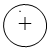 «+» – знает, умеет, правильно выполняет, но изредка допускает единичные ошибки;«» – знает, но недостаточно уверенно; выполняет задания с небольшим количеством ошибок, то есть в большей степени материал усвоен, но требуется небольшая помощь;«» – выполняет некоторые задания, но допускает большое количество ошибок;«–» – не владеет материалом, при выполнении заданий практически во всех случаях делает ошибки; и др.Пример ведения рабочих записей в таблице на учебных занятиях по обучению грамоте:ТаблицаКонтроль за формированием умений и навыков учащихся на учебных занятиях по обучению грамоте
Если ученик не может сам правильно выполнить задание, учитель не ставит в своей таблице соответствующего знака или ставит знак «–», этим самым определяет для себя необходимость индивидуальной работы с таким учеником над неусвоенным материалом. При этом никакой отрицательной словесной оценки учитель не дает. Оценочные суждения корректируются по мере усвоения учеником материала по пройденной теме, поэтому таблицы, графики, оценочные листы лучше заполнять простым карандашом.В таблицах можно фиксировать количество ошибок и их характер. В соответствии с зафиксированными в таблице данными учитель планирует и организует дифференцированную и индивидуальную работу на учебных, стимулирующих и поддерживающих занятиях. Педагог может дополнительно разрабатывать индивидуальные листы учебных достижений учащихся.В конце учебного года учитель осуществляет содержательный анализ результатов учебной деятельности учащихся, в котором отражает результаты учебной деятельности учащихся в соответствии с требованиями учебной программы. Форма содержательного анализа результатов учебной деятельности учащихся определяется методическим объединением учителей начальных классов. На основе анализа делается вывод о причинах трудностей учащихся в освоении учебного материала, определяются пути, которые позволят устранить проблемы.Результаты учебной деятельности учащихся III-IV классов по учебным предметам «Беларуская мова», «Літаратурнае чытанне», «Русский язык», «Литературное чтение», «Математика», «Человек и мир» оцениваются в баллах по 10-балльной шкале в соответствии с приказом Министерства образования Республики Беларусь от 29.05.2009 № 674 «Нормы оценки результатов учебной деятельности учащихся общеобразовательных учрежденияй по учебным предметам» и приказом Министерство образования Республики Беларусь от 29.09.2010 № 635 «О внесении изменений и дополнения в приказ Министерства образования Республики Беларусь от 29 мая . № 674».В связи с безотметочным обучением в I-IІ классах необходимо учитывать особенности ведения тетрадей. В течение первого года обучения письменные задания по обучению грамоте, математике выполняются в тетрадях на печатной основе. Контрольные работы в I классе выполняются в тетрадях на печатной основе или на отдельных листах.Во II-IV классах все виды учебных работ выполняются в тетрадях для учебных работ, а все виды контрольных работ – в тетрадях для контрольных работ. Тетради для контрольных работ хранятся в учреждении общего среднего образования в течение года и выдаются ученикам для выполнения контрольных работ и работ над ошибками. Все письменные учебные и контрольные работы проверяются учителем после каждого учебного занятия. Ошибки исправляются. В I-IІ классах отметки в баллах не выставляются. В III-IV классах все работы оцениваются в баллах в соответствии с нормами оценки результатов учебной деятельности учащихся общеобразовательных учреждений по учебным предметам, утвержденными приказом Министерства образования Республики Беларусь от 29 мая . № 674 (в редакции приказов Министерства образования от 18.06.2010 № 420, от 29.09.2010 № 635). Отметки за выполнение учениками III-IV классов учебных работ, в том числе самостоятельных работ, пересказов и сочинений по белорусскому и русскому языкам, выставленные в тетрадях для учебных работ, могут заноситься в классный журнал и дневник ученика по усмотрению учителя.С целью предупреждения перегрузки учащихся учителю необходимо следить за дозировкой домашнего задания, объяснять на уроке содержание, порядок и приемы его выполнения. Рекомендуется при выборе домашнего задания ориентироваться на содержание учебников и учебных пособий, в которых упражнения и задания для выполнения дома указаны сигналами-символами. При этом надо учитывать, что объем и содержание домашнего задания учитель определяет дифференцированно, исходя из конкретной образовательной ситуации и индивидуальных возможностей учащихся.На дом не задаются:задания учащимся I класса на протяжении всего учебного года по всем учебным предметам;задания учащимся IІ-IV классов на выходные и праздничные дни, каникулы, а также после выполнения письменных контрольных работ;задания, отмеченные звездочкой;задания по учебному предмету «Основы безопасности жизнедеятельности»;художественно-творческие задания по учебному предмету «Изобразительное искусство»; выполнение практических работ по учебному предмету «Трудовое обучение».Для заучивания наизусть следует предлагать только те стихи или отрывки из стихотворных произведений, которые определены учебной программой. Основная работа по заучиванию стихотворных произведений наизусть проводится на уроке в соответствии с методикой.В соответствии с частью 2 пункта 1 Комплекса мер по совершенствованию системы подготовки спортивного резерва, утвержденного Министерством спорта и туризма Республики Беларусь 30 сентября 2015 года, целесообразно обеспечить проведение учебных занятий по учебному предмету «Физическая культура и здоровье» на I ступени общего среднего образования учителями физической культуры, которые имеют соответствующее образование по направлениям специальностей физической культуры и спорта.5. Организация методической работыПри планировании методической работы с учителями начальных классов следует учитывать требования нормативных правовых актов, актуальные вопросы развития начального образования, результаты методической работы за предыдущий учебный год, кадровый состав педагогов, их интересы, запросы, уровень профессиональной компетентности. Для методической работы с учителями начальных классов (на уровне района и учреждений образования) в 2020/2021 учебном году предлагается общая методическая тема «Совершенствование профессиональной компетентности учителей начальных классов по вопросам организации учебно-познавательной деятельности учащихся».На августовских инструктивно-методических совещаниях рекомендуется включить педагогов в активную деятельность по обсуждению следующих вопросов:1. Особенности организации образовательного процесса на I ступени общего среднего образования в 2020/2021 учебном году: научно-методическое обеспечение образовательного процесса на I ступени общего среднего образования;инструктивно-методические письма по вопросам организации образовательного процесса на I ступени общего среднего образования в 2020/2021 учебном году, создание безопасных условий организации образовательного процесса;эффективность использования в образовательном процессе на I ступени общего среднего образования компонентов УМК по учебным предметам;дидактические и диагностические материалы (серия «Компетентностный подход») как средство формирования предметных компетенций и осуществления различных видов деятельности: познавательной, коммуникативной, поисковой, творческой и др.;контроль как средство получения достоверной информации о результатах учебной деятельности учащихся на различных этапах обучения.2. Предметный журнал как средство информационной, научно-методической поддержки учителей начальных классов и повышения их профессиональной компетентности.3. Организация и содержание методической работы с учителями начальных классов в 2020/2021 учебном году с учетом анализа результатов предыдущего учебного года.В течение учебного года рекомендуется рассмотреть следующие вопросы методики преподавания учебных предметов на I ступени общего среднего образования с учетом эффективного педагогического опыта педагогов региона:современные подходы к организации учебно-познавательной деятельности учащихся начальных классов на учебных занятиях (общие подходы, с учетом предметной специфики);активизация учебно-познавательной деятельности учащихся начальных классов по овладению предметными и метапредметными компетенциями;использование учебных пособий нового поколения для организации учебно-познавательной деятельности, формирования предметных и метапредметных компетенций учащихся (с учетом предметной специфики);реализация внутрипредметных и межпредметных связей при изучении учебного материала как необходимое условие активизации учебно-познавательной деятельности учащихся;контрольно-оценочная деятельность учителя как средство стимулирования учебной деятельности учащихся (общие подходы, с учетом предметной специфики);формирование у учащихся начальных классов умения самостоятельно и адекватно оценивать результаты своей деятельности (общие подходы, с учетом предметной специфики);формирование читательской грамотности учащихся начальных классов в процессе решения практико-ориентированных задач;использование современных средств коммуникации, онлайн-взаимодействия и образовательных интернет-ресурсов при организации учебно-познавательной деятельности учащихся начальных классов;управление самостоятельной учебно-познавательной деятельностью учащихся начальных классов при выполнении домашних заданий по учебному предмету;эффективность самообразовательной деятельности учителей начальных классов в совершенствовании ИКТ-компетентности, по вопросам организации самостоятельной учебно-познавательной деятельности учащихся с использованием образовательных интернет-ресурсов.КлассIIIIIIIVГод утверждения (издания) учебной программы2017201720172018Фамилия, имя ученикаУмение определять количествоУмение определять количествоУмение делить слова на слогиУмение выделять ударный слогИ т.д. согласно учебной программеФамилия, имя ученикаслов в предложениислогов в словеУмение делить слова на слогиУмение выделять ударный слогИ т.д. согласно учебной программеИванов С.++–Петров А.+–+–